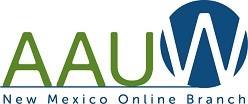 Membership FormI would like to join the AAUW New Mexico Online Branch.  Name: ______________________________________________________Address: ____________________________________________________City: _______________________________________________________State and Zip: ________________________________________________Telephone: ___________________________________________________Email address: ________________________________________________College/University: _____________________________________________Degree(s) earned: _____________________________________________Major(s):  _____________________________________________________ Interests:  ___________________________________________________________________________________________________________________Recruited by: _________________________________________________Dues are $77 for 2018 - 19(Branch - $0; State - $18; National - $59).$56 is tax deductible.  If you are already a national member or a member outside of New Mexico, just pay state and branch dues.  If you are already a New Mexico branch member, pay nothing.  Please send this form and check for dues (made out to AAUW) to:Carol Ann Council, Finance Officer, 3115 Arrowhead Rd., Las Cruces, NM 88011 orMary Sandford, President, 1724 Sandy Lane, Carlsbad, NM 88220